成長戦略「３つの見える化」説明会～中小・中堅企業　あなたが主役～経済産業省中部経済産業局　平成２７年６月３０日、「日本再興戦略」改訂２０１５が閣議決定されました。これを受け、経済産業省では、意欲ある中小・中堅企業の「稼ぐ力」の強化に向けた挑戦を後押しするため、成長戦略を「見える化」する取り組みを実施します。　つきましては、以下のとおり、成長戦略の「見える化」について説明会を開催することといたしましたので、多数の参加を賜りたく、ご案内申し上げます。【日　時】　平成27年8月24日（月）　14:00～15:30【会　場】　名古屋商工会議所　２Fホール（名古屋市中区栄2丁目10-19）【参加費】　無料【主　催】　経済産業省・中部経済産業局【定　員】　200名【プログラム】１．趣旨説明　経済産業省（調整中）２．プレゼンテーション　　成長戦略「3つの見える化」経済産業省　審議官（調整中）３．パネルディスカッション　　「中小・中堅企業のサクセスストーリー、成長の支援」　　 □パネリスト　　　　 － 株式会社あいや（ものづくり）　　　　　　　　代表取締役社長　杉田　芳男氏　　　　 － 株式会社ケーエスケー（ものづくり）　　　　　　　　代表取締役　楠　健治郎氏　　 　　－ リネットジャパングループ株式会社（サービス）　　　　　　　　代表取締役社長　黒田　武志氏　　 　　－ 愛知県よろず支援拠点（支援機関）　　　　　　　　コーディネーター　多和田　悦嗣氏－ 三重大学 名誉教授　渡邊　明氏（有識者）　　 □進行　　 　　－中部経済産業局長　波多野　淳彦＜お申し込み方法＞裏面申込フォームに必要事項をご記入の上、８月１９日（水）までにFAXにてお申し込みください。＜お問合せ先＞中部経済産業局　総務課　鈴木、渡辺、浅井　TEL：052-951-2683※登壇者は事情により変更となる場合がございますので、予めご了承ください。FAX：052-951-2568（申し込み締切：８月１９日（水））中部経済産業局　環境・リサイクル課　あて平成27年8月24日（月）14：00～15:30於：　名古屋商工会議所　２Fホール成長戦略「３つの見える化」説明会　に参加します。（申込フォーム）※定員（２００名）になり次第、締め切らせていただきます。お早めにお申込みください。※個人情報は本事業に必要な範囲で利用し、それ以外の目的で使用することはありません。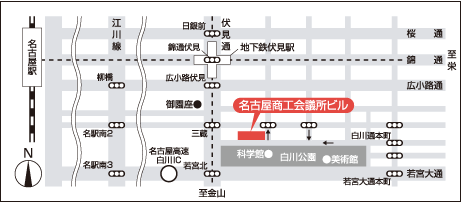 ※（交通）地下鉄伏見駅（東山線・鶴舞線）下車 （名古屋駅より東山線で1区間）5番出口より南へ徒歩5分※来場者用の駐車場はありませんので、公共交通機関のご利用をお願いいたします。所属企業・団体名連絡先（電話）連絡先（e-mail）出席者（役職・氏名）出席者（役職・氏名）出席者（役職・氏名）出席者（役職・氏名）出席者（役職・氏名）